Quantifiers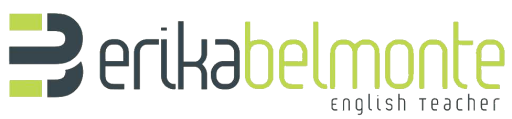 Many / Much / A lot of / Lots ofWritingThere are ___________ students at Long Beach City College.? much? manyHow __________ ice cream do you want?? much? manyWhen he was a student, he didn't have _____________ money.? much? manyWill you go to the store? We don't have ____________ milk left.? much? manyMargareth is very popular. She has __________ friends.? much? manyThere aren't ________ people in the Learning Center tonight.? much? manyMr. Yoon doesn't like to give ___________ homework.? much? manyJuliet watches ________ movies.? much? manyJennifer's apartment is almost empty. He doesn't own ___________ furniture.? much? manyBunly bought too much furniture. He owns too __________ chairs.? much? many02) Choose between MUCH or MANY:_____________cars _____________music _____________pictures _____________flowers _____________coffee _____________numbers _____________furniture _____________tea _____________girls _____________laptops_____________food _____________evenings _____________websites _____________sugar _____________women _____________cheese _____________children _____________wine_____________mice _____________information1) _____________pupils2) _____________time3) _____________money4) _____________dollars5) _____________milk6) _____________children7) _____________water8) _____________fun9) _____________dogs10) _____________people